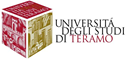 AREA DIDATTICA E SERVIZI AGLI STUDENTIUfficio Mobilità e Relazioni InternazionaliINTERNATIONAL MOBILITY PROGRAMME  A.Y. 20__/20__CONFIRMATION OF ARRIVAL		CONFIRMATION OF ATTENDANCEPlease note these dates must be exact (the start date of the mobility shall be the first day that the participant needs to be present at the receiving institution - including days for any linguistic courses  or welcoming events - and the end date shall be the last day the participant needs to be present at the receiving institution). IMPORTANTE: All’arrivo presso l’Università ospitante, far compilare la parte sopra riportata CONFIRMATION OF ARRIVALed inviarla immediatamente scansionato via e-mail a: gcacciatore@unite.it; spalombieri@unite.it Prima del rientro in Italia: far compilare la parte sopra riportata CONFIRMATION OF ATTENDANCEdall’Università ospitante e riconsegnare il modulo in originale all’ufficio Mobilità e Relazioni Internazionali/Università di degli Studi di TeramoHome UniversityUniversità degli Studi di TeramoHost UniversityStudent's full name (Name/Surname) (To be completed by the student)Type of the activity abroadStudy/research   TraineeshipWe confirm that the above - mentioned student has been enrolled since his/her   arrival ___/____/______(dd/mm/yyyy) and has registered at:__________________________________(Host University)Name______________________________________Position__________________________________Signature____________________________________Seal of the host Institution Place and date___________________________We confirm that the above-mentioned student has been a student at the ______________________(Host University) from ___/____/____(dd/mm/yyyy)  (date of arrival) till ___/____/____(dd/mm/yyyy)  (date of departure) Name_______________________________Position__________________________________Signature__________________________________Place and date: _________________________ Seal of the Host Institution